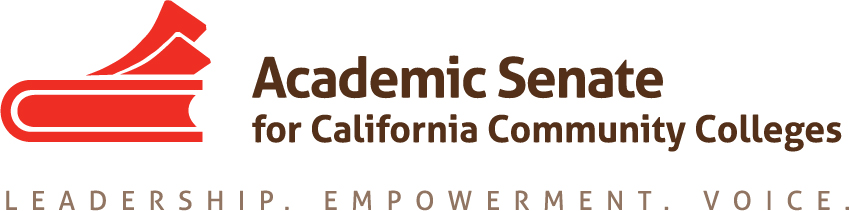 ACADEMIC SENATE FOR CALIFORNIA COMMUNITY COLLEGESAREA A MEETINGFriday, October 14th, 201610:00 - 3:00 Folsom Lake CollegePresent:Welcome from Carlos Lopez, Academic Senate President at Folsom Lake College, and Monica Pactol, Vice President of Instruction at Folsom Lake College.Approval of the Spring 2016 MinutesSpring 2017 meeting – Location – Modesto Junior CollegeResolutions  Resolutions process--–Ginni May, a member of the ASCCC Resolutions Committee, gave an overview of the process.  Carrie Roberson volunteered to serve on the Resolutions Committee as a representative from Area AReview and discussion of pre-session resolutions---attendees offered suggestions for minor editing and amendments.    Development and discussion of any Area A resolutionsDan Crump presented a resolution calling for the support of the ASCCC for a statewide integrated library system (ILS).Guided Pathways-Task Force request---Troy Myers asked for input to develop a resolution to be brought at Session.  He expressed the concern that some elective courses, especially in smaller departments, might not be offered as often.  Dual Enrollment and “three strikes”---concern that a high school student might fail a section of the course (using the district dual enrollment program) and therefore trigger the repeatability rule.Reports ASCCC and Statewide Updates (Bruno)Budget---Julie Bruno discussed the 2017-18 budget request of the state Board of Governors (BOG) and noted the items in the Budget Change Proposals (BCPs).  Note: a link to the BCPs is also in her latest President’s Update.Accreditation---met with ACCJC a couple of weeks ago.  Topics included faculty representation on both the ACCJC board and the college visiting teams.  Discussions have been good, getting the issues out there, hoping for changes.  Barbara Beno has announced her retirement (anticipated with June 2017).  There are two workgroups to look at the structure and function of the ACCJC---both workgroups provided testimony to BOG.  Bruno also mentioned that local senate presidents received an online survey from the Chancellor’s Office to help it with the report to be transmitted to the United States Department of Education and the National Advisory Committee on Institutional Quality and Integrity (NACIQI) that reflects a systemwide evaluation of the regional accrediting agency based on the criteria used to determine an accreditor’s status. (as per AB 404)..Fall 2016 ElectionsNew chancellor---Eloy Ortiz Oakley, currently Superintendent/President of Long Beach City College, will take the helm on December 19 as the Chancellor of the California Community Colleges.  He will also be a keynote speaker at Session.BOG---there will be a new leadership changeover in November.  Bruno also mentioned that the process for the ASCCC to nominate faculty representatives on the BOG has started.Name change from SACC (System Advisory Committee on Curriculum) to 5C (California Community College Curriculum Committee).Legislation---AB 1985 (AP credit) includes ASCCC in the work. Ginni May, as chair of the ASCCC Educational Policies Committee, will take the lead on this for the ASCCC.  We will be working on a uniform system policy, as called for in the legislation, that will be flexible enough to allow for local faculty.  Grants---California College Promise.  Meeting in Stockton on November 1.Minimum Qualifications (MQs) and Equivalencies---regional workshops on October 28 (Woodland) and 29 (Riverside).  We will have conversations on what we are doing.  And there will be dialogue with other groups, e.g. district Human Resources professionals, and deans, in Institutional Effectives Partnership Initiative (IEPI)-ASCCC workshops in the Spring 2017 term. Upcoming—regional workshops on curriculum and noncredit issues, incarcerated, contextualized teaching, and the Common Assessment Initiative.Pathways---Mt SAC, Irvine Valley, Bakersfield (all participants in the AACC pathways project) will be coming to Session.  Sierra will be doing follow-up with homegrown process.Board of Governors Updates (Burdick)—detail on some of the budget items---$100 million for full-time faculty hires; also faculty diversity; part-time faculty support; Professional Development---can’t always pigeonhole in programs; additional money for veterans resource centers ($30 million); help for homeless and hungry ($5 million).  ASCCC Foundation Report---see Attachment A for a report from Ginni May, Foundation PresidentReports From CollegesLassen---differences with admin over MQs; Merced---looking for new college president, role of PT faculty in senate; Clovis---hired new president (who has stated that AS is full partner); ARC---strategic planning process, Achieve the Dream program; SCC---hiring a new president, MQ language, 100th anniversary celebration, Pathways program; Redwoods---looking for new president, Senator McGuire is on campus today---advocating for small/rural colleges (along with Jonathan Lightman, FACCC Executive Director); CRC---strategic planning, responding to 18-month accreditation report; FLC---retirement of president in early December, strategic plan, interdisciplinary depts.---who does things like program reviews?; Modesto---last stages of hiring chancellor, strategic planning; Butte---new president, looking for new VPI, IEPI report on Nov 1, ACCJC visit on Nov 2, Measure J for infrastructure; Bakersfield---Pathways, College Promise, Measure J for infrastructure; Yuba---IEPI results---hired Aspen Institute which is piloting program, sitting down with administration, faculty, and students (but not classified) and discussed what constitutes a successful college; Woodland---not hiring FT faculty, dual enrollment issues; Sierra---linked pathways project.AnnouncementsFall PlenaryFall Regional meetings---use of Crowdrise for the Areas fundraising challenge/competition.  Funds will be used for res from the Executive Committee and three will be from the general faculty.Adjournment – 2:32pm.  Many thanks to Carlos Lopez and everyone at Folsom Lake College for hosting the Area Meeting.See you at Plenary!ATTACHMENT A:Academic Senate for California Community Colleges Foundation (ASCCCF)                            Report for Area Meetings, October 14-15, 2016, from Ginni MayBoard of DirectorsPresident: Ginni MayASCCC North RepresentativeSecretary: Adrienne FosterASCCC South RepresentativeTreasure: Craig RutanASCCC Area D RepresentativeDirector: Lorraine Slattery-FarrellMt. San Jacinto CollegeExecutive Director: Julie AdamsASCCC Executive DirectorThe Academic Senate Foundation The Academic Senate Foundation is a nonprofit organization whose purpose includes raising funds to support academic and professional matters in regard to professional development and research: scholarships for part-time faculty to attend ASCCC events; the Professional Development College; receptions, contests, dinners at ASCCC events, research projects in Academic and Professional Matters (Title 5 §53200). AS Foundation Elections – New this yearBeginning this fall, three AS Foundation directors will be elected from eligible faculty – one for a 1-year term, one for a 2-year term, and one for a 3-year term, so that terms are staggered. After this process is fully phased in, each elected director will have a 3-year term. Each year of an elected term will begin January 1 and end December 31. In addition, the directors that are appointed from the sitting members of the ASCCC Executive Committee will be selected so that each of the four Areas (A, B, C, D) are represented on the AS Foundation. There will be a brief orientation on Thursday morning at 8:00 am of the fall plenary session for those that are interested in running for election to the AS Foundation Board – no speeches will be required. What is happening during the Fall Plenary Session?The AS Foundation Reception will host this event Friday evening of the plenary session. This is a great opportunity to share some hor d’oervres, drinks, and conversation with your academic senate colleagues state-wide. The Area Competition The Academic Senate Foundation is requesting your support in this year’s Area Competition. The funds raised from now until the end of fall plenary session will help fund a research project, Effective Practices for Hiring Diverse Faculty, that will begin with a literature review on how to infuse cultural competencies into the hiring practices for California Community Colleges from job announcement to the tenure process.  The winning team of the competition, Area A, Area B, Area C, or Area D will be announced at our Fall Plenary Session where they will be awarded with our new and improved Ostrich Trophy! Link to donate for the Area Competition: https://www.crowdrise.com/dashboard/foundation-of-the-academic-senate-for-california-community-colleges/FoundationAreaCompetition ResearchImpact of Full-time Faculty on Student Success:  The AS Foundation – in partnership with The Faculty Association of California Community Colleges (FACCC) – has supported a literature review about the impact of full-time faculty on student success. The literature review will provide the basis for a grant to conduct further research in this area. Ian Walton, past ASCCC President and Greg Gilbert, past ASCCC Executive Committee Member spearheaded the initial stages of the project, and have completed the literature review.Effective Practices for Hiring Diverse Faculty: This project, mentioned above, came forward from the ASCCC’s Equity and Diversity Action Committee (EDAC) and will be funded by the donations from the Fall 2016 Area Competition. The literature review will provide the basis for a grant to conduct further research in this area. Efficacy of Student Learning Outcomes: The ASCCC Accreditation and Assessment Committee in partnership with The Research and Planning Group for California Community Colleges and with support from the AS Foundation is conducting a research project to ascertain the usefulness of student learning outcomes assessment research for improving student success with a focus on the viability and value of reviewing outcomes data disaggregated by student subpopulations. If you are interested in participating in these important research projects, please email info@asccc.org.The new Ostrich Trophy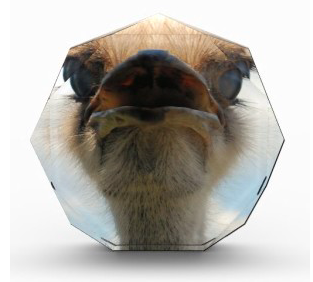 Julie AdamsExecutive DirectorGary AguilarAmerican RiverCheryl AschenbachLassen (ASCCC North Rep)Joel BeutelSan Joaquin DeltaJulie BrunoSierra (ASCCC President)Jeff BurdickClovisJulie ClarkMercedMatt ClarkWoodlandScott CrosierCosumnes RiverDan CrumpAmerican RiverGalin DentClovisGrant GooldAmerican River (ASCCC Area A Rep)Don HopkinsFolsom LakeGreg KembleYubaChad LewisLassen (via phone)Carlos LopezFolsom LakeCurtis MartinModestoGinni MaySacramento City (ASCCC North Rep)Troy MyersSacramento CityJulie OliverCosumnes RiverTodd OlsenRedwoodsRobin ReillyAmerican RiverCarrie RobersonButteDeborah RosenthalBakersfieldChristie TrolingerButte